God’s Great Plan Key StoriesKey Bible PassagesKey VocabularyKey VocabularyStory of creation 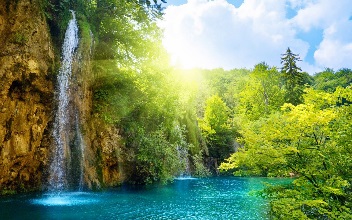 Adam and Eve 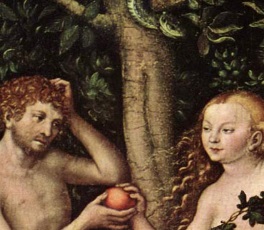 Noah’s Ark 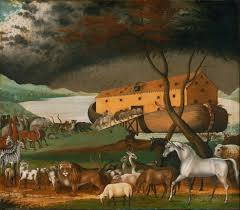 Psalm 104 Gen.1:14-31 Story of Creation  The Fall Gen.3:1-19 Gen.6:13-22 Noah’s Ark CreationBeautifulStory of creation Adam and Eve Noah’s Ark Key ColoursWorldLoveStory of creation Adam and Eve Noah’s Ark Green – Ordinary TimeHelp choicesStory of creation Adam and Eve Noah’s Ark White or Gold- Christmas and EasterHelp choicesStory of creation Adam and Eve Noah’s Ark Red – Celebrations and feast daysHelp choicesStory of creation Adam and Eve Noah’s Ark Purple – Advent and LentHelp choicesStory of creation Adam and Eve Noah’s Ark Key IdeasKey Figures/ PeopleKey Figures/ PeopleStory of creation Adam and Eve Noah’s Ark Be aware of the beauty of God’s World GodGodStory of creation Adam and Eve Noah’s Ark What the story of Creation means Adam Adam Story of creation Adam and Eve Noah’s Ark The first people were Adam and Eve, who made some wrong choices.  Eve Eve Story of creation Adam and Eve Noah’s Ark Think about promise and hope. Noah and his ark Noah and his ark 